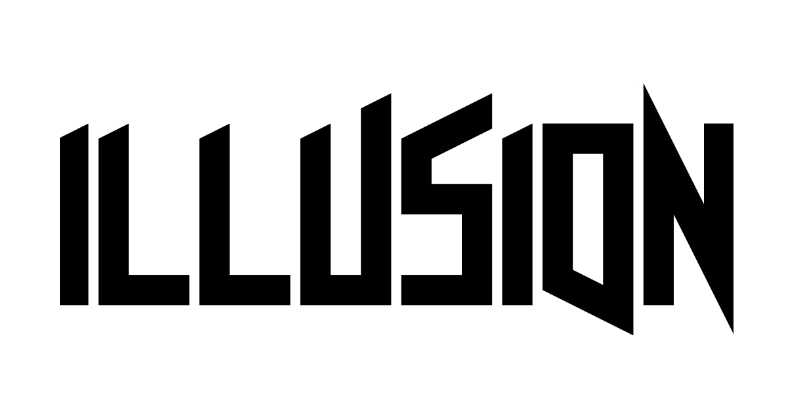 DJ ИЛЮШИН (ILLUSION)#1 DJTunes Electronica Charts July 2015, Top 100 iTunes Electronic Charts (Germany, Finland, Russia)В танцевальной музыке тенденции меняются ежегодно, поддерживать стабильную карьеру диск жокея в течение 25 лет подряд – уже незаурядное достижение. DJ Олег Илюшин, известный в прошлом как dj Vint, а ныне выпускающий музыку как Illusion,  начинал карьеру в Санкт-Петербурге в конце 80х как шоумен и MC, в середине 90х был резидентом легендарного московского клуба "Эрмитаж", музыкальным директором Радио РОКС  и пять лет играл по субботам в клубе "Манхэттен-экспресс".В 90е его можно было услышать в различных клубах Москвы - «ДискоВери», «Русская Тройка», «Пантера», «Золушка», «Арлекино», «Московский», «Остров Сокровищ», «Палас», «Голден Пэлас», «Драйв», «Три Обезьяны», «Пилот», «Шанс», «Catwalk», «Энфант Терибль». Свои сеты Олег всегда превращал в маленькое представление. Он стал первым российским ди-джеем выступающим в гриме, а английский журнал Melody Maker напечатал его портрет. "He was going to be an air traffic controller, before he became Moscow’s first DJ in drag in the mid-90s." Chris CocoОлег также известен на Западе как серьезный импресарио, за что получил прозвище "Красный Молот" ("Red Hammer"), агентство с таким именем просуществовало 5 лет и привезло в Россию более 600 музыкантов. Благодаря Red Hammer Россию впервые посетили такие исполнители как StoneBridge, Seamus Haji, Axwell, Antoine Clamaran, Katherine Ellis, Dave Davis, Copyright, Steve Edwards, Rouge Rouge, Dj Jurgen и многие другие.В конце 2000х Олег был менеджером компании Diamond Records, тогда официального представителя в России лейблов Azuli, ToolRoom, Renaissance, Audio Therapy, Motivo, Pool E Music, Underwater и многих других, затем занимал пост директора по цифровому продукту представительства одного из мировых музыкальных мейджеров в России и СНГ.C 2001 года Олег находился в "отпуске" - перестал играть как резидент в клубах, сосредоточился на работе импресарио и в студии. И только в 2005 году вновь становиться за вертушки. Он играл джемом с Dave Davis, The BeatThiefs, Vertigo, Dj Jurgen, принимал участие в шоу Steve Edwards (“World Hold On”), Lisa Millett (“Bad Habbit”), Katherine Ellis (“Make a move on me”), Shena (“StupidDisco”). В 2007 году увидели свет микшированные компиляции: “The Flowers 2” (под ником London Tribal Freaks), сборка лейбла Дейва Симана Audio Therapy Spring Summer Special Edition (как dj Dancetrax), диск The Sound of Underground, составленный из треков британского лейбла ToolRoom и одобренный самим Mark Knight (Олег на диске указан как Psychotic Mama).Несмотря на ежедневную работу в области цифровой дистрибуции контента, Олег находит время для выступлений и для студийного творчества. Почти каждые выходные его можно встретить за вертушками в лучших московских клубах. Последние три года он успел побывать резидентом таких мест как ZERO Bar (Москва), Rolling Stone (Москва), Ketama (Москва), Main Bar (Москва), Studio Bar (Москва) и отыграть на многих фестивалях, включая Fruit Vibrations, Пикник Афиши и Global Clubbing Nation. Летом 2015 года Олег основал свой собственный лейбл Genso Records и выпустил сингл Illusion “Believer” (#1 Top Electronica Charts DJTunes, #20 iTunes Russia Electronica Charts).